№ п/пНаименование товара, работ, услугЕд. изм.Кол-воТехнические, функциональные характеристикиТехнические, функциональные характеристики№ п/пНаименование товара, работ, услугЕд. изм.Кол-воПоказатель (наименование комплектующего, технического параметра и т.п.)Описание, значение1.МФ-1.32Детская песочница с защитой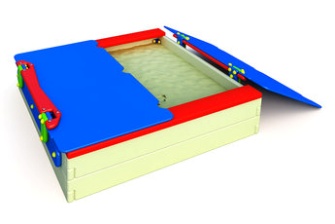 шт.1Длина  (мм)2800 (± 10мм)1.МФ-1.32Детская песочница с защитойшт.1Ширина  (мм)1400 (± 10мм)1.МФ-1.32Детская песочница с защитойшт.1Высота  (мм)300 (± 10мм)1.МФ-1.32Детская песочница с защитойшт.1Площадь зоны безопасности, м2Не менее 9м21.МФ-1.32Детская песочница с защитойшт.1Применяемые материалы Применяемые материалы 1.МФ-1.32Детская песочница с защитойшт.1ОписаниеПесочница   предназначена для игры с песком и  песочными изделиями детей в возрасте от 2 до 7 лет. Конструкция песочницы включает в себя следующие  элементы: 1.МФ-1.32Детская песочница с защитойшт.1ПесочницаПесочница квадратной формы из сухой строганной доски 40х140 мм. в сечении. Борта песочницы собираются между собой при помощи специальных вырезов в доске. В углах песочницы предусмотрены закладные детали, изготовленные из равнополочного уголка 32х4 ГОСТ 8509-93.  1.МФ-1.32Детская песочница с защитойшт.1СкамейкаВ верхней части песочницы с двух сторон расположены деревянные панели выполняющие функцию детской скамейки изготовленные из сухой строганной доски хвойных пород 40х140 мм в сечении. 1.МФ-1.32Детская песочница с защитойшт.1Защитная крышкаДеревянная конструкция для защиты песка от атмосферных осадков и домашних животных изготовленная из влагостойкой ФСФ фанеры толщиной не менее 15мм. ГОСТ 3916.1-96;1.МФ-1.32Детская песочница с защитойшт.1Опоры под крышкуОперы под крышку песочницы. Опоры представляет собой пространственную  тематическую конструкцию в виде столика. Столик имеет одну опору изготовленную из трубы Ф40х2 мм ТУ14-105-737-04 Столешница представляет собой тематическую фигуру в виде круга и  изготовлена из  ФСФ фанеры 21мм ГОСТ 3916.1-96.1.МФ-1.32Детская песочница с защитойшт.1МатериалыВлагостойкая ФСФ фанера; покрытые порошковыми красками металлические элементы; оцинкованный крепеж; пластиковые заглушки на места резьбовых соединений; двухкомпонентная краска для деревянных элементов; брус хвойных пород. Вся конструкция       имеет  скругленные    безопасные    углы    и края.  Все фанерные и деревянные элементы песочницы  окрашены двухкомпонентными, профессиональными  красками яркими цветов  на металлические части песочницы окрашены полимерным порошковым покрытием.  Крепежные элементы песочницы оцинкованы и закрыты  пластиковыми заглушками.Требования к оборудованиюЭлементы игровых комплексов (сегменты труб, лотки, горки, лазы) выдерживают точечную нагрузку не менее 60 кг/дм2. Все материалы сохраняют свои характеристики в диапазоне температур от -65С до + 65С. Все детали, узлы и модули игрового оборудования обеспечивают максимальную безопасность конструкций, и являться травмобезопасными для детей и взрослых. Детское оборудование не допускает застревания тела, частей тела или одежды. Подвижные и неподвижные элементы оборудования: не образовывают сдавливающих или режущих поверхностей. Используемые материалы должны быть новыми, т.е. ранее не использованными, не бывшими в эксплуатации и не демонтированными с другого объекта.Схема установки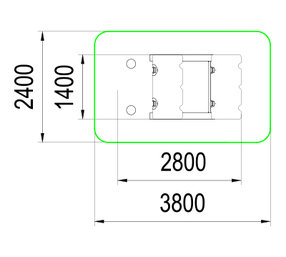 